Ход урока:Заметки: ______________________________________________________________________________________________________________________________________________________________________________________________________________________________________________________________________________________________________________________________________________________________________________________________________________________________________________________________________________________________________________________________________________________________________________________________________________________________________________________________________________________________________________________________Класс:10                                                                                                                                                                                                                       Дата:     ПредметГеометрияТема:Угол между прямой и плоскостьюКлючевая идея:Изучение основ стереометрииЦели и задачи:Ввести понятие угла между прямой и плоскостью. Развивать умения и навыки построения угла между прямой и плоскостью при работе с многогранниками. Развивать навыки обосновывать или опровергать выдвигаемые предположения. Развивать пространственное мышление. воспитывать  стремление к приобретению новых знаний, интерес к предмету.Ожидаемый результат:Учащиеся усвоят понятие угла между прямой и плоскость. Научатся строить угол между прямой и плоскостью. Научатся решать задачи, используя полученные знанияОборудование  (ресурсы):Готовые чертежи (ПРИЛОЖЕНИЕ 1), задания лабораторной работы. (ПРИЛОЖЕНИЕ 2)Деятельность учителяДеятельность учащихсяВызовI. Организационный момент.Проверка готовности учащихся к урокуСоздание коллаборативной средыДемонстрация готовности к урокуВызовII. Актуализация знаний учащихся.Каким может быть взаимное расположение двух прямых в пространстве?Каким может быть взаимное расположение прямой и плоскости в пространстве? Если мы говорим о двух прямых, то одной из характеристик их взаимного расположения является угол между ними. Так, если прямые параллельны, то угол между ними считают равным 0°, если они перпендикулярны, то - 90°. А если прямые скрещиваются, то, как найти угол между ними? При изучении стереометрии важное значение имеет изображение пространственных фигур на чертеже. 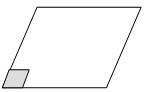          Прямоугольник, квадрат, параллелограмм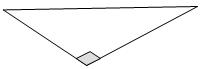          Прямоугольный треугольник         Равносторонний, равнобедренный треугольникРешение задач по готовым чертежам. (ПРИЛОЖЕНИЕ 1)Фронтальные ответы учащихсяПрямые могут быть параллельны, пересекаться или скрещиватьсяПрямая и плоскость могут пересекаться, быть параллельны или прямая может лежать в плоскости.Угол между скрещивающимися прямыми равен углу между пересекающимися прямыми, параллельными им.Свойства параллельного проектирования:Проекция прямой есть прямаяПроекция отрезка есть отрезокПроекции параллельных отрезков – параллельные отрезки или отрезки, принадлежащие одной прямой.Проекции параллельных отрезков, а также проекции отрезков, лежащих на одной прямой, пропорциональны самим отрезкам.Проекции середины отрезка есть середина проекции отрезка.ВызовIII. Сообщение темы и цели урока.Сегодня на  уроке мы познакомимся с новым понятием - угол между прямой и плоскостью.Сформулируйте, пожалуйста, вопросы по теме урока. (Эти вопросы являются целепологанием для учащихся.)Наша задача найти ответы на все ваши вопросы.Учащиеся оформляют классную работуУчащиеся формулируют вопросы по теме урока. Ученики могут предложить следующие вопросы Что называется углом между прямой и плоскостью?Как построить угол между прямой и плоскостью?В каких задачах может потребоваться угол между прямой и плоскостью?Как обозначить этот угол?ОсмыслениеIV. Изучение нового материалаРассмотрим прямую и её проекцию при ортогональном проецировании. Что будет являться проекцией прямой при ортогональном проектировании? (прямая)Дадим определение угла между прямой и плоскостью.Определение. Углом между прямой и плоскостью называется угол между прямой и её ортогональной проекцией на эту плоскость.Как его построить?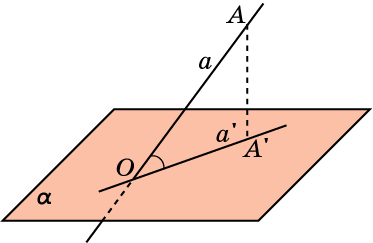 План построения угла между прямой и плоскостью.Выбираем т. А на прямой аАА/   αО А/ =а / - проекция прямой а  на плоскость α                                              АОА/ = (а, α).Замечание: Если прямая параллельна плоскости, то угол между ними считается равным нулю, если перпендикулярна – то 900 Фронтальная работа с учителемОсмыслениеV. ЗакреплениеВыполнение лабораторной работы (ПРИЛОЖЕНИЕ №2)Работа в парахОсмыслениеVI. Домашнее задание. Инструктаж по домашнему заданию§16(читать), стр.52. №2,3,6Учащиеся записывают домашнее задание в дневникРефлексияVII. Обобщение изученного материала.Чем мы сегодня занимались на уроке?   С чем познакомились?
Как построить угол между прямой и плоскостью?
Чему равен угол между прямой а и плоскостью α, если а  α?
Чему равен угол между прямой а и плоскостью α, если  а || α,?
Что понравилось?         Что не понравилось?Фронтальные ответы.РефлексияVIII. Итог урокаОценивание 